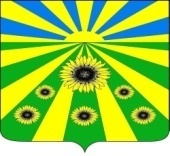 ПОСТАНОВЛЕНИЕАДМИНИСТРАЦИИ РАССВЕТОВСКОГО СЕЛЬСКОГО ПОСЕЛЕНИЯ СТАРОМИНСКОГО РАЙОНАот 15.09.2021                                                                                                  № 90п.РассветО проведении призыва на военную службу граждан 1994- 2003 годов рождения осенью 2021 года в Рассветовском сельском поселенииСтароминского района Во исполнение Федерального Закона от 28 марта 1998 года № 53-ФЗ «О воинской обязанности и военной службе», постановления Правительства РФ от 11 ноября 2006 года № 663 «Об утверждении Положения о призыве на военную службу граждан Российской Федерации», приказа Министра обороны РФ № 400-2007 года, и в целях организационного проведения мероприятий призыва граждан 1994-2003 годов рождения на военную службу в Рассветовском сельском поселении Староминского района осенью 2021 года, руководствуясь статьей 31 Устава Рассветовского сельского поселения Староминского района, п о с т а н о в л я ю:1. Главному инспектору ВУС Рассветовского сельского поселения Староминского района Евпаловой Д.В. на период работы районной призывной комиссии:-усилить военно-патриотическое воспитание допризывной молодежи Рассветовского сельского поселения Староминского района, проводить широкую пропаганду боевых традиций Вооруженных Сил Российской Федерации;-обеспечить явку граждан Рассветовского сельского поселения Староминского района, подлежащих призыву на военную службу, по вызову военного комиссариата Краснодарского края по Староминскому  и Ленинградскому районам.2. Контроль за выполнением настоящего постановления оставляю за собой.3. Настоящее постановление вступает в силу с момента его подписания.Глава Рассветовского сельского поселенияСтароминского района                                                                   А. В. ДемченкоЛИСТ СОГЛАСОВАНИЯ постановления администрации Рассветовского сельского поселения Староминского района от 15.09.2021 № 90 «О проведении призыва на военную службу граждан 1994-2003 годов рождения осенью 2021 года в Рассветовском сельском поселении Староминского района» Проект подготовлен:главный инспектор ВУСРассветовского сельского поселенияСтароминского района                                                                   Д. В. Евпалова                                                                                                  «__»________2021 г.Проект согласован:специалист 1 категории администрацииРассветовского сельского поселенияСтароминского района                                                                        Л. В. Бреева                                                                                                 «__»________2021 г.Проект согласован:специалист 1 категории администрацииРассветовского сельского поселенияСтароминского района                                                                      А. Г. Фесенко                                                                                                 «__»________2021 г. 